Institut für 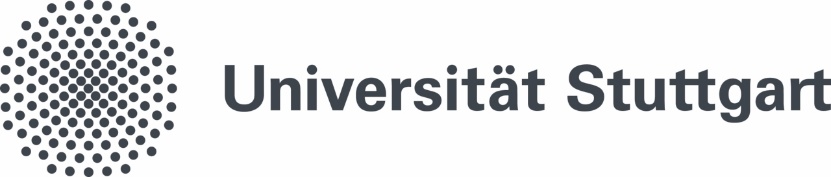 